Kolomeychuk Aleksandr ValerievichExperience:Documents and further information:Certificates of STCW 78/95                                                                                                          No.	                 Place	     Date of issue  	Expiry date

Certificate of competency	                                                                                              01070/2011/11	Kherson	     12.09.2011	
Endorsement STCW	                                                                                              01070/2011/11	Izmail	     12.07.2012	05.02,2015
Personal Sea Survival techniques, fire prevention and fire fighting (A-VI/1)	                    112992           Sevastopol	     25.08.2011	25.08.2016
Carrying Dangerous & Hazardous cargo (B-V/4, B-V/5)	                                               Uma13570           Sevastopol	     25.08.2011	25.08.2016
Advanced Fire Fighting (A-VI/3)	                                                                                     12157            Sevastopol	     25.08.2011	25.08.2016
Proficiency in Survival craft, Rescue Boats & Fast Rescue Boats (A-VI/2)	                   112708	           Sevastopol	     25.08.2011	25.08.2016
Medical First Aid (A-VI/4-1)	                                                                                                 3/080/11	           Illichivsk	     04.04.2011	04.04.2016
Electrical, electronic and  control engineering at the management level 	                    11165             Sevastopol	     25.08.2011	
Oil Tanker Advanced	                                                                                               0126/2010           Odessa	     05.02.2010	05.02.2015
Chemical Tanker Advanced	                                                                                               0144/2010           Odessa	     05.02.2010	05.02.2015
Gas Tanker Advanced	                                                                                               0155/2010           Odessa	     05.02.2010	05.02.2015
COW /  Inert  Gas 	                                                                                                               0073/2010           Odessa	     05.02.2010	05.02.2015
Crude oil washing	                                                                                                               0088/2010           Odessa	     05.02.2010	05.02.2015
Risk assessment	                                                                                                               0030/2012           Odessa	     14.02.2012	14.02.2017Position applied for: 3rd EngineerDate of birth: 21.03.1985 (age: 32)Citizenship: UkraineResidence permit in Ukraine: NoCountry of residence: UkraineCity of residence: OdessaContact Tel. No: +38 (098) 316-01-10E-Mail: alekskolom1985@gmail.comSkype: aleksandr.kolomeychukU.S. visa: NoE.U. visa: NoUkrainian biometric international passport: Not specifiedDate available from: 15.05.2017English knowledge: GoodMinimum salary: 5000 $ per month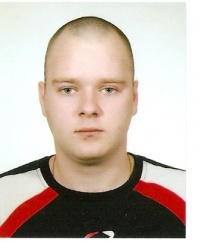 PositionFrom / ToVessel nameVessel typeDWTMEBHPFlagShipownerCrewing3rd Engineer24.02.2012-24.06.2012SateenOil Product Tanker35000MAN-B&W11640FunafutiNITC&mdash;3rd Engineer09.11.2010-22.03.2011OkapiGeneral Cargo6329MAK3000AntiguaFisserIC Shipmanagement3rd Engineer30.05.2010-02.09.2010PyrgosGeneral Cargo6329MAK3000AntiguaFisserIC Shipmanagement3rd Engineer15.05.2009-28.10.2009Sea StarGeneral Cargo5168Wuxi2366MoroniTransforwardUkrtramp3rd Engineer26.02.2008-08.05.2008Sea HopeGeneral Cargo5000Deutz3000MoroniTransforwardUkrtramp3rd Engineer21.03.2007-26.11.2007PartnerGeneral Cargo5000Deutz3000BelizeTransforwardUkrtrampMotorman 1st class26.04.2005-09.12.2005KariaDry Cargo10230MAN9495MaltaSealifeEngine Cadet14.06.2004-09.01.2005SeminoleDry Cargo5107River22400MaltaPrestige